Publicado en  el 10/09/2014 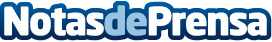 Honda exhibe su nuevo automóvil conectado y tecnologías de conducción automática en el ITS World Congress 2014 en DetroitPrimera demostración en Estados Unidos de la tecnología de conducción automática de Honda, con funciones de incorporación, salida y cambio de carril en carretera líderes en el sector del automóvilDatos de contacto:Honda MotorsNota de prensa publicada en: https://www.notasdeprensa.es/honda-exhibe-su-nuevo-automovil-conectado-y_1 Categorias: Automovilismo Industria Automotriz Innovación Tecnológica http://www.notasdeprensa.es